Parent Teacher CouncilAgenda  -  March 12, 2019new meeting location ELLYN’S GRILL --  940 Roosevelt Road in Glen EllynCall to Order 7:05pmJennifer Coppolino, Julie Lerch, Lauren Pulzon, Kim Carbonneau, David Bruno, Katie Drnek, Jay Lerch, Alicia Cernauske, Miya Wyman, Talia Micek, Keri Poi, Lisa LoftsgaardenApproval of Minutes – February 2019 Minutes Katie Drnek approves minutes, Talia 2nd,all in favor, minutes approvedPresident’s ReportRecap of President’s Meeting: no meeting since the last meetingFamily BINGO Night: Good time was had by all, well attended, would like to do the event again next year, suggestion for desserts next year rather than dinner, possibly look for Glenbard South student volunteers to run formal games in the other gym while bingo is going on, final numbers have not been calculatedNeed an AV volunteer to represent the Amazing Race at Glen Crest, Alicia Cernauske will take this roleTreasurer’s Report : report attached, some expenses will be coming with outdoor ed and field tripsPrincipal’s Report – Dr. Bruno : Ms. Alesia has resigned from her position for personal reasons, replacement Nick Ludolph has been a great fit, 3/21/19 is Down Syndrome Awareness Day there will be an assembly for disability awareness for k-2 and 3-5, April is IAR testing April 1-22 teachers have discretion of testing dates this is for 3-5th grade only. Faculty Report – Mrs. Cufaude- no reportCommittee ReportsBook Fair – Shelley B. Spring book fair will set up 4/24 sales 4/25 and 4/26 Author visit is 4/10 Sara Weeks, Scholastic is offering an ewallet and parents can pre-load money on a wallet and kids can buy things while at the fair during the school day. All the scholastic dollars from this event will go to the library, This aligns with KDG orientation so they will have fair open for KDG parents Restaurant Nights – Talia M : 3/28 Rosatis all day, Fox Bowl family day is 4/6 from 2-5pm you have to mention every time in order for AV to get credit for the purchases – they even give credit for alcohol – name tag stickers that say AV on them might be an idea to get credit for all purchases, 4/25 Rosatis, Rosatis has been so supportive to AV every month we get a check ranging from 130-180$ from restaurant night, May is not set up yet- looking to do Oberwies possibly the one on Roosevelt road, 1764.58$ just from restaurant night total year to dateArts & Collections – Lauren P. arts and collect fair numbers were down, 48 participants but numbers were down from last year, receipts still need to be turned in Variety Show – Kerri G.- coming 3/21, people will not be allowed to come in and reserve seats earlyArt Smart – Miya W. -  no report  Box Tops – Beth W. – added dime aspect this year, last year we made 600$ this year close to 1500$ with the addition of dimes, this collection was 487$, thank you note was sent to all the parents that participated, send home baggies to collect box for tops over the summer, looking for a coordinator for next yearPTC Officer Elections – Judit R.- according to the by laws we are late at getting this started, we are going to do a shortened timeline for elections, it will be an abbreviated timeline, there will still be an online voting option, call for nominations going out 3/15Bricks – Lisa L. & Emily D.- sold 7 bricks this year, sales are slightly down, deadline for brick orders is 3/15Room Parents Lead – Debbie D.- no reportStaff Appreciation Week – Stacy G-.first week of MayStaff Appreciation Lunch – Andrea L.- working on it, trying to come up with different options, brunch was an idea, Talia has a taco guy, Yearbook - Liz Binder - has to be submitted this Friday, taking head shots of new students since picture day so every child will have a picture in the yearbook, each class will come up with a quote for  their class, 5th grade will have quotes that will  be inserted throughout the yearbook Liaison ReportsScouts – Keri P. & Jenn M.- girls are great event Friday 3/15, some cookies still around for sale, movie night the donation is for animal lovers, boy scouts is 5/10 at 6pm, next weekend 3/16 is scouting for food, bags will be dropped off 3/16 pick up 3/23Cheerleading – Tracy H.- have an act for the variety show, awards night will be comingSchool Improvement Team – Katie D. & Karen D.- ECO club and Inside Out Club information was shared, Inside Out Club is planning a night of service and there will be stations to complete activities and donate to the respective organizations, SW intern is working on organizing this event D89 Basketball – Matt G.- season is completeCommunication/Website/Ramp – Katie D. & Jim W.-looking for a replacement for the Katie for next yearCAC – Beth W., Rachel A., Stacy G.-no reportOld Business2019-2020 Elections- Julie will send out info, goal is to be done by April meeting Committee Chair Recruitment- Julie passed out spreadsheet with open committee positions for next year – this will be posted to website, the document is a google doc and can be sent out live and people can sign you and also read a hyperlink description of the responsibilitiesVolunteer Appreciation Party- 5/2 4-8pm, eblast inviting volunteers  Brick for Mrs. Day- possibility of the option of the PTC purchasing a brick as a thank you for long time staff retiring, they would have the option if they would want the brick, looking at over 10 years of tenure at AV would be available for a brick, cost of brick is 25$ but they are sold for 100$ these bricks would be sold at cost to the PCT in staff honor.  Julie motions to suspend the rules, Talia Micek second the vote. Jennifer Coppolino motions to give the retiring teach the option for a brick at cost to the PTC for 25$ for a staff member with 10 years of service, 2nd the motion Andrea Lichtenheld.  6 people in favor, 0 no, 5 abstaining, motion passes a brick will be purchased at cost (25$) for a staff member that has served 10 years at AV.  New BusinessArbor View’s 60th Anniversary     1959-2019 board will be planning festivities for next year, time capsule idea Fall Events – Back to School Bash – will look the same as this school year     Halloween Harvest         Winterfest  possibility of changing up Winterfest and/or Halloween Harvest Dance marathon where kids would get pledges Open Comments- possibility of a PTC table at KDG parent night, Briar Glen has a sign in their gym thanking the sponsors- possibly thank Rosatis as such a huge supporter of AV, in June we can get a  fresh posting of sponsorsAdjournment-  Katie Drnek motions to adjourn 2nd  by Keri Poi , meeting adjourned 8:31pm 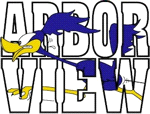 